Millerton School:  4711 Route 108 Hwy Derby, NB.  E1V-5C3.  Principal:  Tom McCabe, Phone # 627-4090Dates to Remember for October:  No School – October 9 – Thanksgiving Day.   Professional Learning Day – October 25 – Early Dismissal – 11:30 am.SEPTEMBER 2017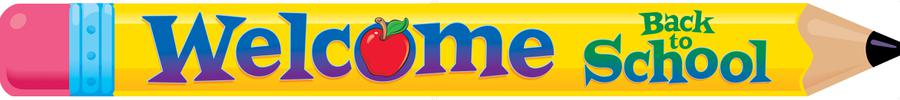     SUNDAY            MONDAY          TUESDAY       WEDNESDAY      THURSDAY         FRIDAY           SATURDAY